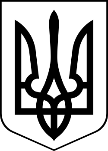 МЕНСЬКА МІСЬКА РАДА(п’ятнадцята сесія восьмого скликання)РІШЕННЯ22 грудня 2021 року	м. Мена	№ 914Про затвердження передавального актуВідповідно до ст.ст. 104, 105, 106, 107 Цивільного кодексу України,  Закону України «Про державну реєстрацію юридичних осіб, фізичних осіб-підприємців та громадських формувань», враховуючи рішення шостої сесії Менської міської ради восьмого скликання від 31 травня 2021 року №258 «Про припинення юридичної особи КП «Макошинське» шляхом реорганізації - приєднання до КП «Менакомунпослуга» та керуючись ст. 26 Закону України «Про місцеве самоврядування в Україні» Менська міська радаВИРІШИЛА:1. Затвердити Передавальний акт Комунального підприємства «Макошинське» Менської міської ради Менського району Чернігівської області (код ЄДРПОУ - 38067632) (додається).2. Голові комісії з припинення Комунального підприємства «Макошинське» шляхом реорганізації – приєднання до Комунального підприємства «Менакомунпослуга» Гнипу В.І. подати передавальний акт державному реєстратору для проведення державної реєстрації припинення юридичної особи в порядку, визначеному чинним законодавством України.3. Контроль за виконанням рішення покласти на постійну комісію міської ради з питань планування, фінансів, бюджету, соціально-економічного розвитку, житлово-комунального господарства та комунального майна.Міський голова	Геннадій ПРИМАКОВ